Край у круга обрезаем фигурными ножницами.Все остальное выполняем, как показано на картинке.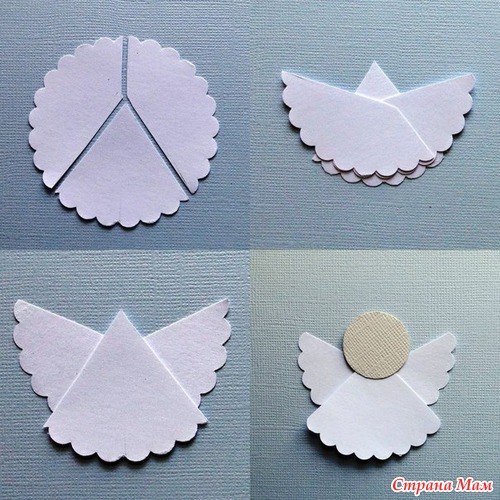 Рождественские вытынанки. Если нет принтера, то предлагаем срисовывать прямо с монитора, наложив лист А4 на экран.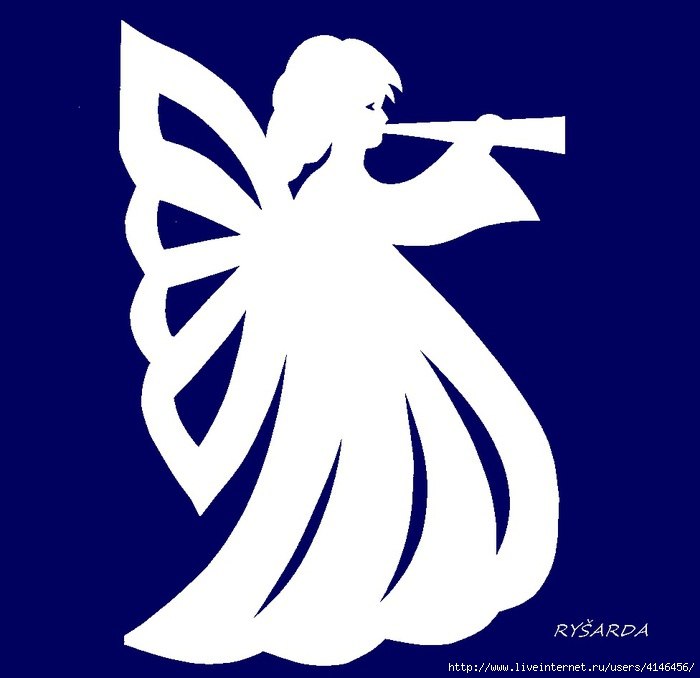 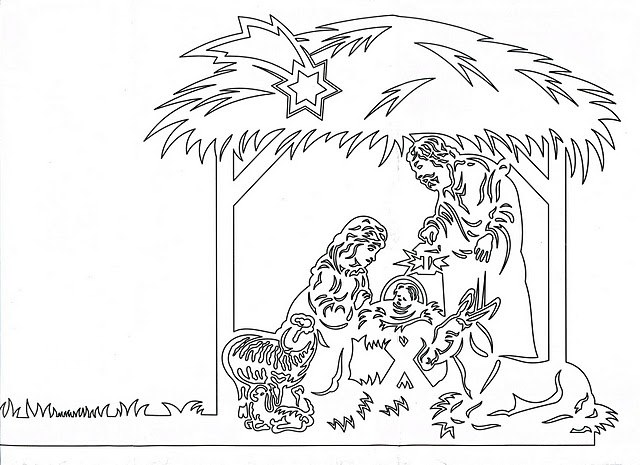 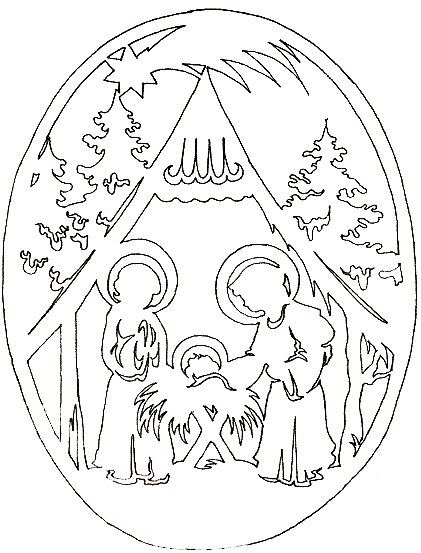 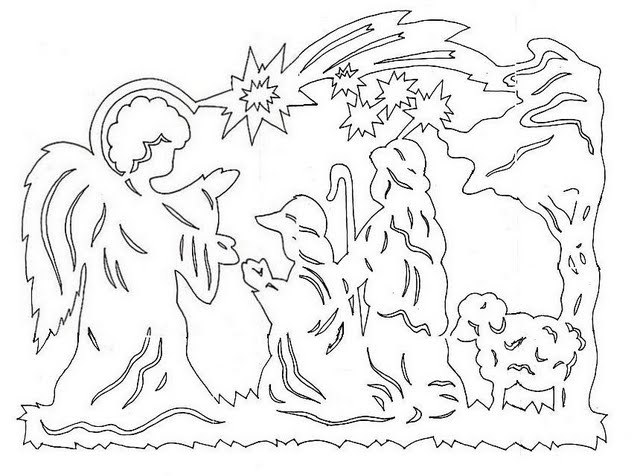 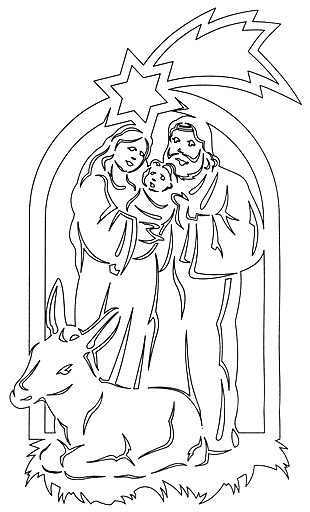 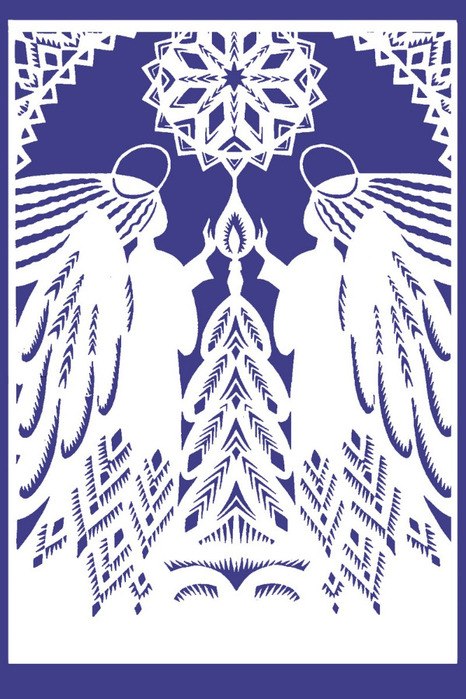 